TVIRTINU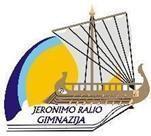 DirektorėZita Gudonavičienė2023 M. BIRŽELIO MĖN. VEIKLOS PLANAS2023-06-01 R4-132ADMINISTRACIJOS, METODINIŲ GRUPIŲ, MOKYTOJŲ TARYBOS VEIKLAPEDAGOGINĖS VEIKLOS PRIEŽIŪRAUGDYMO ORGANIZAVIMASIII klasių mokiniai ugdymo procesą baigia birželio 15 d.I-II klasių mokiniai ugdymo procesą baigia birželio 22 d.PROFESINIS INFORMAVIMASV. POPAMOKINĖ VEIKLAParengė direktoriaus pavaduotoja ugdymui	Kristina ČepukėnėSocialinių mokslų metodinės grupės pasitarimas 06 06222 kab. Metodinės grupės nariaiA. ŽivaitienėVaiko gerovės komisijos susirinkimas06 0814 val.311 kab.Komisijos nariaiD. SirtautienėO. SmailienėTiksliųjų mokslų metodinės grupės pasitarimas06 158.30 val.221 kab.Metodinės grupės nariaiA. PetrauskaitėPedagogų tarybos posėdis.Tema „Dėl kėlimo į aukštesnę klasę ir vasaros darbų“.06 1514.30 val.06 2208.05 val.Aktų salėIII klasiųI-II klasiųMokytojaiAdministracijaPriėmimas į III gimnazijos klasę06 19-21 pagal patvirtintą grafiką315 kab.Darbo grupėR. LegienėIšvažiuojamasis mokytojų kvalifikacijos tobulinimo seminaras06 229.30-17.30 val.KurtuvėnaiGimnazijos bendruomenėAdministracijaPriėmimas į I gimnazijos klasę06 26-30315 kab.Darbo grupėR. LegienėPasitarimas dėl gimnazijos ugdymo plano 2023/2024 m. m. kūrimoPagal atskirą pranešimą315 kab.Darbo grupėR. LegienėMetodinių grupių pirmininkų pasitarimasPagal atskirą pranešimą211 kab.Metodinių grupių pirmininkaiK. ČepukėnėMokinių individualios pažangos stebėjimo ir fiksavimo dokumentų pildymasIV klasiųI-III klasiųIki  06 22Iki 06 29K. ČepukėnėKlasių vadovaiMokytojaiLietuvių kalbos ir literatūros valstybinis, mokyklinis brandos egzaminai06 05Jeronimo Ralio gimnazijaIV klasių mokiniaiZ. GudonavičienėD. SirtautienėVykdymo grupėBaigiamasis matematikos darbas06 0513.30-15.30 val.Numatyti kabinetaiI -III klasių mokiniaiA. PetrauskaitėMatematikos mokytojosSTEAM  projektas „Spalvos ir ritmai“ (II dalis)06 061-2 pamokos123 kab.III klasių mokiniaiL. SmailytėM. StakėliūnaitėBiologijos VBE06 07Jeronimo Ralio gimnazijaIV klasių mokiniaiK. ČepukėnėVykdymo grupėBaigiamasis istorijos darbas06 07Numatyti kabinetaiI klasių mokiniaiIstorijos mokytojaiPamoka KITAIP06 087 pamokaJonavos rajono priešgaisrinė tarnybaId klasėM. StakėliūnaitėE. LeonavičiusUžsienio kalbos (anglų) klausymo, skaitymo ir rašymo dalys VBE06 09Jeronimo Ralio gimnazijaIV klasių mokiniaiK. ČepukėnėVykdymo grupėIšvyka į elektronikos įmonę UAB „Elinta“0613KaunasIb klasės mokiniai  R. StrumilienėMatematikos VBE06 14Jeronimo Ralio gimnazijaIV klasių mokiniaiZ. GudonavičienėVykdymo grupėAnglų kalbos poezijos popietė06 15Aktų salėI-III klasių mokiniaiAnglų kalbos mokytojosInformacinių technologijų VBE06 16Jeronimo Ralio gimnazijaIV klasių mokiniaiD. SirtautienėVykdymo grupėBaigiamasis geografijos darbas 06 16Numatyti kabinetaiI klasių mokiniaiA. ŽivaitienėPamoka KITAIP06 162 pamokaJonavaId klasėM. StakėliūnaitėIstorijos VBE06 19Jeronimo Ralio gimnazijaIV klasių mokiniaiR. LegienėVykdymo grupėChemijos VBE06 21Jeronimo Ralio gimnazijaIV klasių mokiniaiR. LegienėVykdymo grupėAnglų kalbos pamoka už mokyklos ribų „Photo scavenger hunt“Birželio mėn.Gimnazijos teritorijaIc klasėA. Nacevičienė,I. ParėdnienėPažintis su elektronikos inžinerija įmonėje „Continental Automotive“06 06Davalgonių g. 12, Kauno raj.II-III klasių mokiniai ir Justino Vareikio progimnazijos mokiniaiA. NacevičienėSusitikimas su alumne I. Balandiene. Tema „100 žodžių apie mokslo įtaką gyvenimui“06 065 pamoka122 kab.IIa klasės mokiniaiD. SirtautienėVeiklinimo vizitas į Šv. Ignaco Lojolos kolegiją.06 078.30 val.IIb, IId klasės mokiniaiD. SirtautienėI. MikutovskienėL. SmailytėDalyvavimas Justino Vareikio progimnazijos Karjeros dienoje06 13Justino Vareikio progimnazijaIII kl. mokiniaiA. NacevičienėD. SirtautienėProfesijos modulių Jonavos politechnikos mokykloje  pristatymas06 1313.30 val.Aktų salėII klasių mokiniaiA. NacevičienėD. SirtautienėPaskutinio skambučio šventė.06 01Gimnazijos bendruomenėD. SirtautienėDarbo grupėIšvyka „Romantiškoji Panemunė ir unikali Kuršių nerija“06 01-02Kuršių nerijaIIė, Ia klasių mokiniaiA. NacevičienėJ. MatonienėEdukacinės programos06 01-02Verkių regioniniame parkeIIIė klasės mokiniaiV. KičienėVasaros atidarymo šventė06 0316.00 val.Ramybės skverasDainavimo studijaN. KukarinienėEdukacinė išvyka į Švediją: Jonava-Talinas-Stokholmas-Talinas-Jonava06 07-09I-III klasių mokiniaiA. ŽivaitienėA. KarosienėE. ŽivaitisI. ParednienėEdukacinė išvyka06 09LenkijaIc, Id klasių mokiniaiN. KukarinienėE. LeonavičiusSpektaklis pagal Grigorijaus Kanovičiaus romaną "Miestelio romansas“ “DAINA NUO VILIJOS IKI NERIES"06 14 13 val.Jonavos KCGimnazijos teatras ir dainavimo studijaŽ. MartinaitienėN. KukarinienėDarbo grupėMenų savaitė06 16Klaipėdos muzikos ir teatro akademijaTeatro studija irDainavimo studijaŽ. MartinaitienėN. Kukarinienė